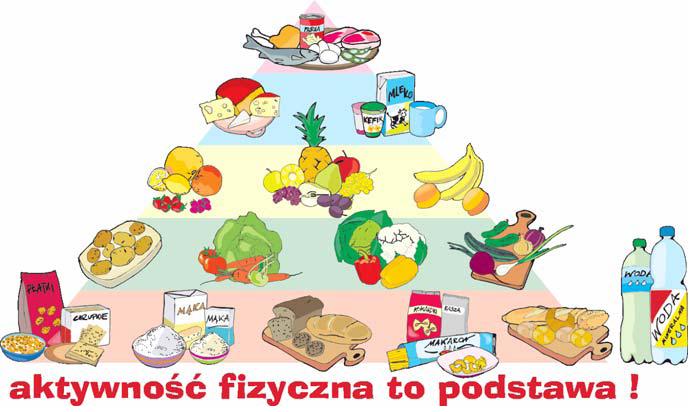                         JADŁOSPIS 28.11-02.12PONIEDZIAŁEK 28.11.2016 r.Zupa krupnik z ziemniaczkami i natką pietruszki (300ml)- 276 kcalChleb żytni (70g-2 kromki) – 149 kcalBanan (150g) – 143 kcalKaloryczność obiadu wynosi: 568 kcalZwiera alergeny: seler, ziarna zbóż zawierające gluten, mleko, sezam, gorczycaWTOREK 29.11.2016 rZapiekanka makaronowa z mielonym mięsem i warzywami (270g) – 432 kcalHerbata z miodem imbirem i cytryną (200ml) – 55 kcalKaloryczność obiadu wynosi: 487 kcalZwiera alergeny: seler, ziarna zbóż zawierające gluten, mleko, sezam, gorczycaŚRODA 30.11.2016 r.Kotlet schabowy panierowany (100g) – 316 kcalZiemniaki gotowane posypane koperkiem (200g) – 141 kcalSurówka colesław z białą kapustą i marchewką (100g) – 67 kcalHerbata owocowa (200ml) – 105 kcalKaloryczność obiadu wynosi: 629 kcalZwiera alergeny: jajka, ziarna zbóż zawierające gluten, sezam, gorczyca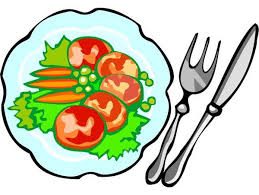 CZWARTEK 01.12.2016r.Kurczak w sosie chińskim z kukurydzą, warzywami i natką pietruszki (150g) – 219 kcalRyż  gotowany (200g) – 196 kcalKompot z czarnej porzeczki (200ml) – 91 kcalMandarynka (100g) – 53,3 kcalKaloryczność obiadu wynosi: 559,3 kcalZwiera alergeny:  ziarna zbóż zawierające gluten, sezam, gorczycaPIĄTEK 02.12.2016 r.Kotlety rybne ze szczypiorkiem (100g) – 120 kcalZiemniaki gotowane posypane natką (200g) – 141 kcalSurówka z kiszonej kapusty marchewką, jabłkiem i porem (100g) – 50 kcalKompot wiśniowy (200ml) – 196 kcalKaloryczność obiadu wynosi: 507 kcalZwiera alergeny: ryba, jajka, ziarna zbóż zawierające gluten, sezam, gorczyca